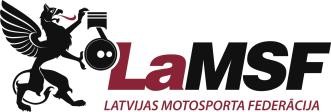 MX Nacionālā Kausa kausa izcīņas un A.Skudrēvica Piemiņas balvas izcīņas nolikumsmotokrosā 2021.gada 25.septembris StendeMX Nacionālā Kausa (MXNC) izcīņas posma sacensības motokrosā:Sacensības notiek atbilstoši 2021.gada MX Nacionālā Kausa motokrosā nolikumam, LaMSF Sporta kodeksam, LaMSF Motokrosa noteikumiem, Tehniskajiem noteikumiem, Ētikas kodeksam un šā nolikuma prasībām.Sacensības ir atklātās (t.i., citu valstu nacionālo federāciju (FMN) sportisti drīkst piedalīties sacensībās ar FIM Eiropa vai FIM licencēm un ar savas FMN atļauju, bet sportisti no BMA ar savas FMN motokrosa licenci). Šīs ir B kategorijas sacensības atbilstoši LaMSF Sporta kodeksam.Sacensību norises datums,vieta,klases un grupas:Sacensību norises datums– 2021.gada 25.09.2021Sacensību trase un vieta – Mototrase STENDE, Kasparu iela 14, StendeSacensības notiek sekojošās klasēs:MXA unMXPRO,MXB,MX C,MXD.MX50Vecākie*; MX65Jaunākie; MX65Vecākie; MX85Jaunākie; MX85Vecākie,MINI MX;MXZERO*Bērni,kuri ir jau sasnieguši 7.gadu vecumu. Drīkst startēt ar MX50Jaunāko klases licenci, kuriem ir pilni 7 gadi. Ieskaites vērtējums tikai MX50Vecākā grupā.Organizators: Biedrība MOTOKLUBS STENDE, reģ. Nr.40008230217; Guntars Žigats 26400598Nolikums saskaņots Latvijas Motosporta federācijā(LaMSF)Adrese: Dārzciema 60,Rīga,LV–1006,tālr./fakss678458 43,e-pasts: moto@lamsf.lvOficiālās personas:Drošības noteikumi:Sportistu un skatītāju drošība atbilst LaMSF Motokrosa noteikumu prasībām.Skatītāji un sacensību dalībnieki ir personīgi atbildīgi par savas drošības un vides aizsardzības noteikumu ievērošanu.Force majeure gadījumā drošības nolūkos trase un/ vai braucienu laiki var tikt saīsināti vai mainīti saskaņā ar sacensību žūrijas lēmumu.Nacionālā Kausa sacensību norise:Klases un grupu sadalījums – saskaņā ar Nacionālā Kausa motokrosā nolikumu un dienas kārtību.Reģistrācija, kvalifikācijas treniņi un 2 braucieni katrā grupā – saskaņā ar dienas kārtību.Bez reģistrēšanās, uz rokas uzliktas sacensību organizatora aproces un transponderu saņemšanas, sportisti kvalifikācijas treniņiem un braucieniem netiek pielaisti.10 min. pirms katra starta motocikliem jābūt pirms starta zonā.Iepazīšanas aplis – saskaņā ar dienas kārtību.Braucieni - saskaņā ar dienas kārtību.Dalībnieki novieto motociklus slēgtajā parkā protestu gadījumā vai pēc tiesnešu norādes.Klases, braucienu ilgumi un secība:Visi sportisti sacensību braucieniem kvalificējas kvalifikācijas treniņos. Sacensību disciplīnām jeb klasēm MX50Vecākie; MX65Jaunākie; MX65Vecākie; MX85Jaunākie; MX85Vecākie kvalifikācijas treniņa ilgums MXNC posmos ir 15 minūtes. . No kurām 3 minūtes ir brīvais treniņš bez laika kontroles. Atkarībā no sportistu skaita izveidotajām sacensību klasēm MX A un MXPRO, MX B, MX C, MX D, MX E, MX F u.tml., kvalifikācijas treniņa ilgums ir 15 minūtes, no kurām 3 minūtes ir brīvais treniņš bez laika kontroles. Zero klasei kvalifikācijas treniņa ilgums 15 minūtes, no kurām 3 minūtes ir brīvais treniņš bez laika kontrolesKatram sportistam jāpiedalās savas grupas kvalifikācijas treniņā. Uz kvalifikācijas treniņu sportisti dodas atbilstoši savai grupai saskaņā ar Ranga tabulu, vai uz kvalifikāciju, ko nosaka pie reģistrēšanās, ja līdz šim nav startējis nevienā NKMX posmā. Automātiski MX A grupas kvalifikācijas treniņā tiek iekļauti visi sportisti ar MX1, MX2 un MX125Juniori licencēm, kas brauc MX PRO ieskaitē, ja viņi ir pieteikušies attiecīgajam sacensību posmam. Kvalifikācijas treniņā tiek ievērots princips, ka ātrāko sportistu grupa noslēdz kvalifikācijas treniņus.Braucieniem kvalificējas katrā solo motociklu klasē ne vairāk kā 40 sportisti. Gadījumā, ja trase ir īsāka par 1600 m, stājās spēkā LaMSF Motokrosa noteikumu p. 3.2.5.10.Ne vēlāk kā 10 minūtes pēc pēdējā kvalifikācijas treniņa sacensību organizators un sacensību galvenais tiesnesis nodrošina un veic Dalībnieku sanāksmes izvešanu pie starta barjeras konkrētajā trasē.Visi sportisti, startam konkrētās starta grupas sacensību braucieniem konkrētajā MXNC posmā tiek iekļauti ņemot vērā Nac.Kausa gada Nolikuma 2.2.p., 2.3.p., 2.4.p., 2.5.p un 2.6. punktu noteikumus. Stāšanās secību pie starta barjeras konkrētās klases braucienam nosaka ņemot vērā Nac.Kausa gada Nolikuma 5.4.p.,5.5.p. un 5.6. punktu noteikumus neatkarīgi no sportista kvalifikācijas treniņa grupas.konkrētajām klasēm kopīgs kvalifikācijas treniņš un kopīgi braucieni;konkrētajām klasēm atsevišķs kvalifikācijas treniņš, kopīgi braucieni;konkrētajām klasēm kopīgs kvalifikācijas treniņš un atsevišķi braucieni.Ņemot vērā reģistrējušos dalībnieku skaitu, un, lai nodrošinātu maksimālu sportistu drošību konkrētajā trasē un konkrētajos apstākļos, kā arī ņemot vērā paredzamo sacensību noslēguma laiku, sacensību žūrijai ir tiesības lemt jautājumu par apvienotajām sacensību klasēm gan kvalifikācijas treniņos, gan braucienos. Ja kādā no klasēm ir pieteikušies un reģistrējušies braucieniem mazāk par 14 dalībniekiem, tad šo klasi var apvienot ar citā klasē reģistrētajiem sportistiem. Šādā gadījumā kopējais reģistrēto sportistu skaits apvienotajām klasēm vienā braucienā nedrīkst pārsniegt 40.Ja sportists piedalījies kvalifikācijas treniņos vai braucienā bez transpondera, tad ne sacensībuorganizators, ne sacensību tiesnešu kolēģija nenes atbildību par viņa rezultātiem.Katrā sacensību disciplīnā jeb klasē MXNC motokrosā notiek 2 braucieni.Braucienu ilgumi:Ipazīšanās aplis šajās sacensībās pirms braucieniem sportistiem tiek nodrošināts saskaņā ar nolikumam pievienoto Dienas kārtību. Par attiecīgām izmaiņām Dienas kārtībā sportistus informē galvenais tiesnesis Dalībnieku sapulcē.Vērtēšana:Visus rezultātus nosaka pēc finiša līnijas šķērsošanas secības. Lai saņemtu ieskaites punktus braucienā sportistam esot kontaktā ar motociklu ir jāfinišē (jāšķērso finiša līnija) brauciena kontrollaikā un jābūt veikušam ne mazāk kā 50% no attiecīgās klases līdera nobrauktās distances.Ja sportists nav finišējis kontrollaikā:bet ir veicis 50% no attiecīgās klases līdera nobrauktās distances, viņa vieta braucienā un attiecīgi arī punktu skaits tiek noteikta pēc faktiski nobraukto apļu skaita.ja sportists nav veicis 50% no attiecīgās klases līdera nobrauktās distances tad sportists izcīna vietu braucienā, bet ieskaites punktus negūst.Vienāda apļu skaita gadījumā tiek ņemta vērā sportista vieta pēdējā nobrauktajā aplī.Visas MXNC klases neatkarīgi no tā vai tiek organizēti kopēji braucieni vai nē, tiek vērtētas atsevišķi.MXNC individuālajā ieskaitē vērā tiek ņemta sportista izcīnītā vieta divos braucienos katrā no klasēm.Katrā braucienā sportisti gūst punktus, atbilstoši ieņemtajai vietai (izņemot šā Nolikuma 6.2.2. p. norādītajā gadījumā) saskaņā ar zemāk norādīto kārtību:Sacensību klasēm: MX50Vecākie; MX65Jaunākie; MX65Vecākie; MX85Jaunākie; MX85Vecākie; ZM klasēm pēc šādas tabulas:Katrā braucienā ātrākās sportistu starta grupas MX A un MXPRO (kopējā brauciena) uzvarētājam piešķir maksimālo punktu skaitu tieši tādā apmērā, cik sacensībām ir kopā reģistrēti sportisti, savukārt lēnākās grupas pēdējās vietas sportistam piešķir vienu punktu. Cik liels ir reģistrēto sportistu skaits sacensību grupās MX A un MXPRO, MX B, MX C, MX D utml., tik punktus izcīna ātrākās klases pirmo vietu izcīnijušais sportists. Piemēram, ja minētajās klasēs sacensībām kopā reģistrējušies 169 sportisti, tad MXA un MX PRO(kopējā brauciena )grupas uzvarētājs katrā braucienā izcīna 169 punktus, savukārt lēnākās grupas, piemēram MX D, pēdējo vietu izcīnījušais sportists saņem 1 punktu katrā braucienā.Ja MXNC posmā notiek apvienoto klašu brauciens, tad rezultātus konkrētajām klasēm, konkrētajā posmā nosaka sekojoši:Katrai klasei tiek izmantota sava punktu sistēma, atkarībā no tā, cik sportisti katrā no apvienotā brauciena klasēm ir kvalificējušies finālbraucieniem.Katras klases uzvarētājs, katrā no braucieniem saņem tik punktus, cik sportisti kvalificējušies konkrētajāklasē. Katrs nākamais saņem par vienu punktu mazāk. Pēdējo vietu izcīnījušais sportists saņem 1 punktu.Sezonas kopvērtējuma apŗēķiniem tiek izmantota punktā 6.5.2 noteiktā punktu piešķiršanas kārtība.MXNC posma kopvērtējuma rezultātus nosaka, ņemot vērā divu braucienu rezultātā izcīnīto punktu summu. Augstāku vietu kopvērtējumā ieņem sportists ar vislielāko punktu summu. Vienādu punktu gadījumā augstāku vietu ieņem tas sportists, kurš ir ieņēmis augstāku vietu sacensību otrajā braucienā.Protesti:Jebkuram sportistam ir tiesības iesniegt protestu par sacensību rezultātiem. Tam jābūt noformētam rakstiskā formā, pašrocīgi parakstītam un ne vēlāk kā 20 minūtes pēc rezultātu oficiālās paziņošanas iesniegtam un reģistrētam sacensību sekretariātā. Par protestu par sacensību rezultātiem drošības nauda nauda jāiemaksā EUR 50 apmērā.Jebkuram sportistam ir tiesības iesniegt protestu par konkrēta sportista iedalījumu starta grupā. Tam jābūt noformētam rakstiskā formā, pamatotam ar konkrētu šī Nolikuma punktu, pašrocīgi parakstītam un ne vēlāk kā 20 minūtes līdz MXD klases pirmā brauciena sākumam iesniegtam un reģistrētam sacensību sekretariātā. Par protestu par konkrēta sportista iedalījumu starta grupā drošības nauda jāiemaksā EUR 50 apmērāCiti protesti par Nolikuma vai citu normatīvo dokumentu pārkāpumiem jāiesniedz uzrādot konkrētu pārkāpuma punktu, ne vēlāk kā 20 minūtes pēc konkrētas klases brauciena beigām (brauciena beigas skaitās no tā momenta, kad ir finišējis pirmais sportists). Protestam jāpievieno drošības nauda EUR 100,00 apmērā. Ja protests tiek apmierināts, protestētājs naudu saņem atpakaļ, pretējā gadījumā nauda tiek ieskaitīta LaMSF budžetā.Ja protesta izskatīšana saistīta ar motora izjaukšanu, tad protests jāiesniedz rakstiskā formā, uzrādot pārkāpuma punktu, ne vēlāk kā 20 minūtes pēc konkrētas klases brauciena beigām (brauciena beigas skaitās no tā momenta, kad ir finišējis pirmais sportists). Šajā gadījumā protesta iesniedzējs iemaksā drošības naudu EUR 250,00 par divtaktu un EUR 350,00 paretrtaktu motociklu. Jebkurš atteikums motora nodošanai izjaukšanai tiek kvalificēta kā vainas atzīšana un nozīmē, ka protests tiek apstiprināts. Kārtībā kādā notiek motora izjaukšana un ar to saistītās darbības ir norādīti Tehniskajos noteikumos. Tehniskajos notekumos norādītās kārtības ievērošanu nodrošina sacensību galvenais tiesnesis.Gadījumā, ja tiek apstiprināts protests, kas saistīts ar dzinēja kubatūras neatbilstību noteikumiem noteiktajā motociklu klasē, sportists tiek diskvalificēts līdz sezonas beigām, ieskaitot sacensības, kurās tiek konstatēts pārkāpums, kā arī klubam, ar kuras licenci brauc sportists, diskvalificēšanas gadījumā, no kopvērtējuma punktu skaita tiek noņemti 100 punkti ieskaitē, kurā konkrētais sportists tika pieteikts.Apbalvošana:10.1. Pirmo trīs vietu ieguvēji klasēs MX50Vecākie;MX65Jaunākie;MX65Vecākie;MX85Jaunākie; MX85Vecākie tiek apbalvoti ar piemiņas kausiem.10.1.2. Katra posma pirmo trīs vietu ieguvēji klasēs : MXPRO,MXA,MXB,MXC,MX D klases tiek apbalvoti ar piemiņas kausiem un šampanieti.10.1.3. Klasēs: MX 5o Vecākie un MX PRO klašu uzvarētāji tiks apbalvoti ar A.Skudrēvica Piemiņas balvu.10.1.4.  Klasēs: MX 50, MV 65, MX 85, MX A, MX B, MX C, MX D klašu pirmā brauciena ātrākais startā saņems īpašu organizatora Holeshot balvas, sadarbībā ar „GF Racing”.10.2 Jebkurafiziskavaijuridiskapersona,taiskaitāsacensībuorganizatorsuntāatbalstītāji(turpmāk–balvufonda izveidotājs) var nodibināt savu balvu MXNC sacensībām. Finansiālu balvu un ar to saistīto nodokļunomaksu u.c. izdevumus uzvarētājiem nodrošina attiecīgā balvu fonda izveidotājs. LaMSF nenes juridiskuatbildību parbalvufondaizveidotājaizziņotobalvu fondupiešķiršanu Latvijasčempionātasacensībām.Finanšu noteikumi:Sportisti,kuri būs iepriekšreģistrējušies sistēmā www.licences.lv/kalendārs reģistrējoties sacensībām, organizatoram iemaksā sacensību biedru maksu 40,00 EUR.MX 50 klases biedru maksa 15,00 EUR.Nolikums apstiprināts:Nr.p/kAmatsVārds, uzvārdsLicence1.Sacensību galvenais tiesnesis/ atbildīgais sporta darbinieksRenārs Gudrais(mob.26411304)LaMSF A2.Sacensību direktors/organizatorsGuntars Žigats-3.Motokrosa komisijas pārstāvjiJānis Indriksons-4.Sacensību galvenā sekretāreZane SpriguleSekretāra5.Sacensību galvenais hronometristsAivars SpalviņšLaMSF H6.Distances priekšnieksMārtiņš LasisLaMSF B7.Starta – finiša vecākais tiesnesisRitvars GudraisLaMSF A8.Tehniskās kontroles priekšnieksJānis GudraisLaMSF A9.Atbildīgā persona par Covid19 protokoluMarta UntiņaKlaseBrauciena ilgumsMX 508 min. + 2 apļiMX 6510 min. + 2 apļiMX 8512 min. + 2 apļiZero klase+MINI MX8 min. + 1 aplisMX A un MXPRO18 min. + 2 apliMX B15 min. + 2 apļiMX C15 min. + 2 apļiMX D, MX E utt.12 min. + 2 apļiVieta1.2.3.4.5.6.7.8.9.10.Punkti50444038363534333231Vieta11.12.13.14.15.16.17.18.19.20.Punkti30292827262524232221Vieta21.22.23.24.25.26.27.28.29.30.Punkti20191817161514131211Vieta31.32.33.34.35.36.37.38.39.40.Punkti10987654321LaMSF biedrs:/LaMSF:Latvijas Motosporta federācija/ Egija Skurbe /